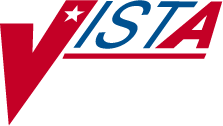 VITALS/MEASUREMENTS RELEASE NOTESVersion 5.0October 2002Department of Veterans AffairsVISTA System Design & DevelopmentRevision HistoryVitals/Measurements Release NotesThe following is a summary of enhancements provided in Vitals/Measurements V. 5.0.This release contains a GUI (Graphical User Interface) front end to make editing and viewing of data easier.Vital types may be configured into templates to make data entry easier. Templates can be defined for use at the System, Division, Hospital Location and User level. These templates can be defined to contain only those vital types needed with default qualifiers pre-selected. Each template displays the patient’s most recent vitals readings.Linear graphic reports may be viewed on the screen as well as printed.Vitals/Measurements V. 5.0 can be setup so that it may be called from the CPRS Tools menu.Users are able to select patients by Nursing Unit, Team and Clinic in addition to MAS Ward and individually.If the user’s workstation is connected to the Internet, there is a web link to the Vitals/Measurements Home Page to find further information about the software.The Vitals Manager portion of the software provides an easy and friendly way to maintain package site parameters.On-line Help files provide quick, easy and friendly help in using the software.All vital types (blood pressure, central venous pressure, circumference/girth, height, pain, pulse, pulse oximetry, respiration, temperature, and weight) are multiple field types.Users are able to associate qualifiers with categories.Users can enter data for multiple patients at one time using a single template.October 2002	Vitals/Measurements V. 5.0 Release Notes	1Release Notes2	Vitals/Measurements V. 5.0 Release Notes	October 2002DateRevisionDescriptionAuthor1/16/20025.1Added Revision HistoryREDACTED2/7/20025.2Updated release notesREDACTED2/13/20025.3Updated release notesREDACTED3/6/20025.4Added to and modified the list ofenhancementsREDACTED5/9/20025.5Modified to list of enhancementsREDACTED5/15/20025.6Added to list of enhancementsREDACTED8/20/20025.7Added to list of enhancementsREDACTED9/19/20025.8Changed release date to October 2002.REDACTED